                                                                                                    «Утверждаю»  :                                                                                         Директор школы                                                                                                                     _____________Карагулова З.Р.График проведения кружков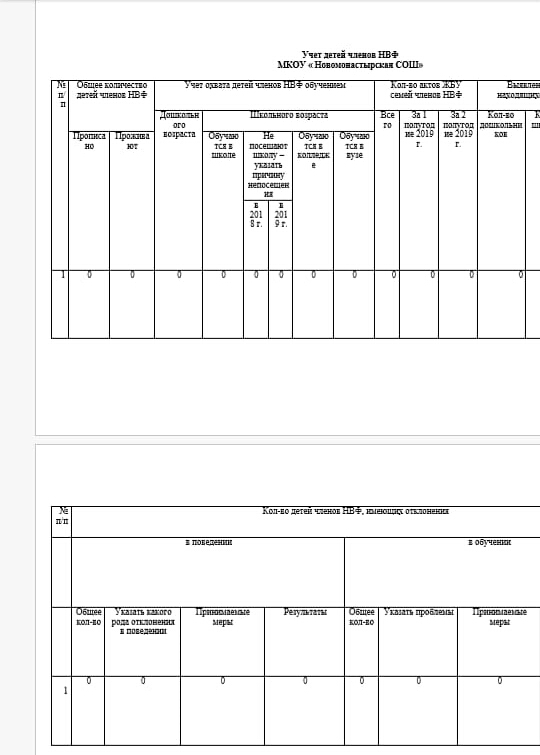 Ф.И.О.Название кружкаКол-во уч-сяДни неделиВремя1 Белова Л.Н.«Умнотека»12Среда14-002Карагулова Н.А.«Умелые ручки»15Понедельник, четверг15-003Бекеев Р.А.«Увлекательные шахмоты»32Понедельник ,среда ,пятница15-004Аллабергенова Д.К.«Грация»11Четверг15-005Мухина Н.А.«Занимательная География» 11Вторник15-006Магомедова З.А.«Занимательная биология»12Среда, четверг15-007Раджабова А.И.«Информатик»10Среда15-00